О проведении городской спартакиады среди организаций и учреждений города Канска «Кубок главы города Канска», посвященной 380-летию городаНа основании календарного плана спортивно-массовых и оздоровительных мероприятий и соревнований с участием спортсменов и команд города Канска на 2015 год, утвержденного приказом Отдела ФКСТиМП от 12.01.2015 № 02-ОД, в целях пропаганды здорового образа жизни, развития физической культуры и спорта, выявления сильнейших спортсменов для формирования сборных города для участия в краевых соревнованиях, руководствуясь  ст. 30, 35 Устава города Канска, ПОСТАНОВЛЯЮ:1. Отделу физической культуры, спорта, туризма и молодежной политики администрации г. Канска (В.Г.Чебодаев), Муниципальному бюджетному учреждению Городскому физкультурно-оздоровительному комплексу «Текстильщик» (Л.И. Бакшеева), Муниципальному бюджетному образовательному учреждению дополнительного образования детей «Детско-юношеская спортивная школа по зимним видам спорта имени ЗТР В.И. Стольникова (Н.Н. Козлов) организовать и провести городскую спартакиаду среди организаций и учреждений города Канска «Кубок главы города Канска», посвященную 380-летию города (далее -  Спартакиада), на спортивных объектах муниципального образования город Канск   с 17 октября  2015 года по 13 августа 2016 года.2. Утвердить положение о проведении городской спартакиады среди организаций и учреждений  города Канска «Кубок главы города Канска», посвященной 380-летию города, согласно приложению № 1 к настоящему постановлению.3. Утвердить план мероприятий по подготовке и проведению городской спартакиады среди организаций и учреждений  города Канска «Кубок главы города Канска», посвященной 380-летию города, согласно приложению № 2 к настоящему постановлению.4. Рекомендовать Межмуниципальному Отделу МВД России «Канский» (Н.В. Банин) обеспечить безопасность движения транспорта и охрану общественного порядка во время и на месте проведения Спартакиады.5. Рекомендовать краевому государственному бюджетному учреждению здравоохранения «Канская межрайонная больница» (В.А. Шиповалов) организовать медицинское обслуживание Спартакиады.6. Отделу физической культуры, спорта, туризма и молодежной политики администрации г. Канска (В.Г. Чебодаев) уведомить Отдел в г. Канске УФСБ России по Красноярскому краю (С.Н. Николин), Управление по делам ГО и ЧС г. Канска (В.И. Орлов) о проведении соревнований.7. Консультанту главы по связям с общественностью (О.М. Персидская) разместить настоящее постановление на официальном сайте муниципального образования город Канск в сети Интернет.8. Контроль за исполнением настоящего постановления возложить на заместителя главы города Канска по социальной политике Н.И. Князеву.9. Постановление вступает в силу со дня подписания.Глава города Канска                                                                                  Н.Н. КачанПриложение № 1 к постановлению                                                                           администрации   города    Канска                                                                         от 16.10. 2015 № 1550 Положениео проведении  городской спартакиады среди организаций и учреждений  города Канска «Кубок главы города Канска», посвященной 380-летию города1. Общие положенияГородская спартакиада среди организаций и учреждений  города Канска «Кубок главы города Канска», посвященная 380-летию города (далее - Спартакиада) проводится с целью привлечения жителей города Канска к активным занятиям физической культурой и спортом.В ходе проведения Спартакиады решаются следующие задачи: - пропаганда здорового образа жизни;- укрепление здоровья;- укрепление дружественных связей между командами коллективов учреждений и организаций г. Канск;- выявление сильнейших спортсменов (с целью формирования сборных города для участия в краевых соревнованиях).2. Места и сроки проведения	Спартакиада   проводится  с 17 октября 2015 года  по 13 августа 2016 года на спортивных сооружениях муниципального образования город Канск.3. Руководство  проведением 	Руководство и непосредственная ответственность за подготовку и проведение Спартакиады возлагается на Отдел физической культуры, спорта, туризма и молодежной политики администрации г. Канска.	Непосредственное проведение Спартакиады возлагается на главную судейскую коллегию (далее – ГСК).Главный судья Спартакиады - Бакшеева Л. И.Главный секретарь - Чубыкин В. А.4. Требования к участникам и условия их допуска	К участию в  соревнованиях Спартакиады допускаются команды коллективов и учреждений города Канска, не зависимо от уровня подготовки и ведомственной принадлежности, в составах которых участники допущенные (по состоянию здоровья) к соревнования врачом. В составах команд допускаются привлеченные - юноши и девушки (16-17 лет) и неработающие пенсионеры.В составах команд ССУЗов допускаются студенты дневных отделений не зависимо от возраста.	В стартовых составах команд – не более одного юноши и одного неработающего пенсионера.5. Заявки на участие в соревнованиях Спартакиады	Предварительные заявки на участие в соревнованиях Спартакиады подаются организаторам по адресу: г. Канск ул. 40 лет Октября, 33; в электронном виде: kmpfks_kansk@mail.ru, не позднее чем за 1 день до начала заседания ГСК по видам спорта. 	Именная заявка - не позднее, чем за 30 мин. до начала заседания ГСК по видам. 	Телефон для справок: 2-25-036. Программа Спартакиады.Время, место и  условия проведения Порядок проведения соревнований по видам спорта:Мини-футбол. Соревнования командные, проводятся согласно действующим  правилам соревнований. Состав команды 8 человек, в том числе 4 игрока в поле, 1 вратарь, 3 запасных игрока.Команды играют в единой форме. Игры проводятся в два тайма по 10 минут, без перерыва. Замены игроков в ходе матча не ограничены. Систему определяет судейская коллегия, в зависимости от количества заявившихся команд. Плавание. Соревнования командные проводятся согласно действующим правилам соревнований, как смешанная эстафета 3х25 м вольным стилем (М+Ж+М). Настольный теннис. Соревнования лично-командные, проводятся согласно действующим правилам соревнований. Система проведения соревнований определяется в зависимости от заявившихся команд.Дартс. Соревнования лично-командные, проводятся согласно действующим (упрощенным) правилам соревнований. Каждому участнику дается три пробных и пять зачетных дротиков. Подведение итогов – по наибольшему количеству набраных очков.Стрельба из пневматической винтовки. Соревнования лично-командные проводятся согласно действующим правилам соревнований. Каждому участнику дается три пробных и пять зачетных выстрелов. Подсчет очков как в дартсе.Волейбол. Соревнования командные, проводятся раздельно среди мужских и женских команд согласно действующим правилам соревнований. Игра состоит из трех партий до 15 очков. Система проведения соревнований в зависимости от количества команд.Конькобежный спорт. Соревнования лично-командные, проводятся согласно действующим правилам соревнований. Коньки – произвольные. Дистанции: женщины  - , мужчины – 500м. Лыжные гонки. Соревнования лично-командные, проводятся согласно действующих правил,  как индивидуальная гонка на дистанциях: жен. – 1км, муж – . Ход – классический. Семейные старты. Соревнования командные. Проводятся как многоэтапная эстафета раздельно среди семей с девочками и мальчиками. Итоги (на этапах) - по наименьшему времени.Соревнования по комплексу ГТО. Соревнования лично-камандные. Проводятся согласно правил соревнований по многоборью ГТО. В программе – 3 вида (дополнительно, по назначению). Домино.  Соревнования командные. Игры до 2 побед. Система проведении соревнований в зависимости от количества команд. В составе команды - руководители коллектива, заместители. Хоккей на валенках. Соревнования командные. В составе команды разрешается выступать до 50% не работающих в коллективе. Условия проведения – см. футбол.Л/атлетическая эстафета. Соревнования командные. Проводятся согласно отдельному положению (по схеме дистанции). За коллектив разрешается выступать всем желающим не моложе 20 лет.  7. Подведение итогов	    Общекомандное первенство в комплексном зачете определяется по наибольшей сумме очков (см. таблицу) набранных коллективом в восьми видах программы. Виды программы – семейные старты соревнования по комплексу ГТО и л/атлетическая эстафета  являются обязательными (входят в состав 9 зачетных видов, по которым определяется место команды в Спартакиаде).    В случае одинаковой суммы очков у двух и более команд более высокое место в комплексном зачете присуждается команде, имеющей большее количество первых мест, вторых, третьих и т.д. мест в  видах спорта.    Первенство в видах определяется по наибольшему количеству очков (волейбол, мини-футбол, настольный теннис, хоккей на валенках, домино, дартс, стрельба, соревнования по комплексу ГТО), лучшей сумме времени команды (плавание, лыжные гонки, конькобежный спорт,), по  наименьшей сумме мест на этапах (семейные старты), занятому месту (л/втлетическая эстафета). В соревнованиях по лыжным гонкам, конькобежному спорту,  соревнованиях семей и комплексу ГТО -  по зачетным участникам.Личное первенство в соревнованиях по настольному теннису, стрельбе, дартсу, лыжным гонкам, конькобежному спорту, комплексу ГТО  определяется согласно технических результатов раздельно среди мужчин и женщин.    В соревнованиях по комплексу ГТО призеры определяются в каждой ступени.    В соревнованиях по волейболу и мини-футболу, хоккею на валенках  определяются лучшие игроки на линиях.    В семейных соревнованиях (семьи с мальчиками и семьи с девочками) и эстафете (мужские и женские команды) в зачет командного первенства в Спартакиаде идет один лучший результат                                                            Таблицаоценки команд. результатов в Спартакиады среди коллективов физкультуры  8. Награждение    Команды – победители и призеры в комплексном зачете награждаются, грамотами, кубками администрации города Канска на Дне города 13 августа .Команды – победители и призёры по видам спорта награждаются грамотами и кубками МБУ ФОК «Текстильщик».     Победители и призеры в личном первенстве, лучшие игроки на линиях (мини-футбол, волейбол, хоккей на валенках) награждаются грамотами Отдела физической культуры, спорта, туризма и молодежной политики администрации г. Канска.9. Условия финансирования     Расходы, связанные с подготовкой и проведением соревнований Спартакиады несут Отдел физической культуры, спорта, туризма и молодежной политики администрации г. Канска и МБУ ФОК «Текстильщик».Расходы, связанные с участием команд-участниц в  Спартакиаде несут коллективы, которые представляют эти  команды. 10. Обеспечение безопасности участников и зрителей     Места проведения соревнований должны отвечать требованиям соответствующих нормативных правовых актов, действующих на территории Российской Федерации, Красноярского края по обеспечению общественного порядка и безопасности участников и зрителей.Соревнования не проводятся без медицинского обеспечения.Начальник Отдела ФКСТиМП                                                           В.Г. Чебодаев Приложение № 2 к постановлению                                                                           администрации   города    Канскаот16.10.2015 № 1550 План организационных мероприятийпо подготовке и проведению городской спартакиады среди организаций и учреждений  города Канска «Кубок главы города Канска»,посвященной 380-летию городаНачальник Отдела ФКСТиМП                                                           В.Г. Чебодаев 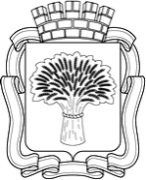 Российская ФедерацияАдминистрация города Канска
Красноярского краяПОСТАНОВЛЕНИЕ Российская ФедерацияАдминистрация города Канска
Красноярского краяПОСТАНОВЛЕНИЕ Российская ФедерацияАдминистрация города Канска
Красноярского краяПОСТАНОВЛЕНИЕ Российская ФедерацияАдминистрация города Канска
Красноярского краяПОСТАНОВЛЕНИЕ 16.10.2015 г.№1550№п/пВид спортаВремя и место проведенияГл. судья (ответств. за проведение)Заявоч- ный составСтартов. (зачетн.) состав Стартов. (зачетн.) состав №п/пВид спортаВремя и место проведенияГл. судья (ответств. за проведение)Заявоч- ный составМуж.Жен.1Мини-футбол 10:00, 17 октября .ст. «Спартак»В.П. Чайников84+12Плавание10:00, 23 января, 2016, пл. бассейн «Солнечный»В.Н. Трайковский5213Настольныйтеннис10:00, 09 апреля.2016,Дом Спорта «Текстильщик»К.В. Бакшеев 5214Дартс10:00, 09 апреля 2016, Дом Спорта «Текстильщик»В.А. Когин5225Стрельба  (пн. винтовка)10:00,  12 декабря, .2015, Дом Спорта «Текстильщик»В.Ф. Сакс6226Волейбол10:00, 14 ноября, 2015,Дом Спорта «Текстильщик», Торжественное открытие спартакиадыс/з «Солнечный»А.А. Петухов8427Домино10:00, 16 января, 2016Дом Спорта «Текстильщик»В.П. Чайников32 независимо от пола2 независимо от пола8Конькобежный спорт10:00, 13 февраля, 2016,ст. «Текстильщик»К.В. Бакшеев 53(2)2(1)9Лыжные гонки10:00, 05 марта, 2016,Сосновый борТ.А. Кудреватых53(2)2(1)10Хоккей на валенках10:00, 12 марта 2016, хок. корты «Текстильщик», «Темп», «Металлист» К.В. Бакшеев84+111Семейныестарты10:00, 23 апреля, 2016, Дом Спорта «Текстильщик»Л.И. БакшееваСемья в составе папы, мамы и ребенка не старше12 лет(мальчик или девочка) Семья в составе папы, мамы и ребенка не старше12 лет(мальчик или девочка) Семья в составе папы, мамы и ребенка не старше12 лет(мальчик или девочка) 12Соревнованияпо комплексу ГТО10:00, 23 апреля 2016,по назначениюВ.А.Чубыкин5 (независимо от пола и возраста3 (по 1 в каждой ступени, независи-мо от пола)3 (по 1 в каждой ступени, независи-мо от пола)13Л/атлетическаяэстафета посв. Дню Победы 10:00, 9 мая  2016. улицы  центральной части городаЛ.И. Бакшеева1212место1234567891011121314151617очки40373533323130292827262524232221и. т.  д. на 1 очко меньше№МероприятиеСрокиМесто проведенияОтветственныйОрганизация работы главной судейской коллегииВ день проведения соревнования по видам спорта, начиная с 15.10.2015 Дом спорта «Текстильщик»Л.И. Бакшеева Организация судейства по видам спортас 17.10.2015 до 13.08.2016Дом спорта «Текстильщик», стадион «Текстильщик»Л.И. Бакшеева Обеспечение безопасности движения и охраны общественного порядка на месте проведения соревнованийВ дни проведения соревнований, начиная с 17.10.2015Спортивные объекты, согласно п.6, приложения №1Н.В. БанинОрганизация награждения13.08.2016Пл. им. Н.И. КоростелеваВ.Г. ЧебодаевЛ.И. БакшееваОсвещение в СМИ подготовки и проведения соревнованийВесь период подготовки и проведения соревнований -О.М. ПерсидскаяОрганизация медицинского обслуживания соревнованийВ дни проведения соревнований, начиная с 17.10.2015Спортивные объекты, согласно п.6, приложения №1 В.А. Шиповалов